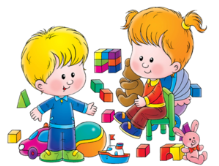 Режим дня второй группы раннего возраста детей 2-3 летРежим дняГруппаРежим дня2-я группа раннего возрастаПриём, осмотр, игры, утренняя гимнастика7.00-8.15Подготовка к завтраку, завтрак8.10-8.30Игры, подготовка к образовательной деятельности8.30-8.50Организованная образовательная деятельность 1 подгруппы8.50-9.00Игры,  самостоятельная деятельность 2 подгруппы8.50-9.00Игры, подготовка к образовательной деятельности 2 подгруппы9.00-9.10Организованная образовательная деятельность 2 погруппы9.10-9.20Игры,  самостоятельная деятельность 1 подгруппы9.10-9.20Подготовка ко второму завтраку, второй завтрак9.20-9.35Подготовка к прогулке9.35-9.50Прогулка9.50-11.20Возвращение с прогулки, игры11.20-11.30Подготовка к обеду, обед11.30-11.55Подготовка ко сну11.55-12.05Дневной сон12.05-15.05Подъем, воздушные и водные процедуры 15.05-15.20Подготовка к полднику, полдник15.20-15.42*Организованная образовательная деятельность 1 подгруппы15.42-15.50Игры,  самостоятельная деятельность 2 подгруппы15.42-15.50*Организованная образовательная деятельность 2 подгруппы15.50-16.00Игры,  самостоятельная деятельность 1 подгруппы15.50-16.00Подготовка к прогулке, прогулка16.00-17.15Возвращение с прогулки, игры17.15-17.25Подготовка к ужину, ужин17.25-17.45Игры, уход  детей домой17.45-19.00